SKJEMA FOR ENDRING ELLER OPPSIGELSE AV SFO PLASS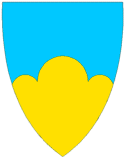 Nåværende plass i SFO ( fylles ut uavhengig om det søkes om endring av plass, flytting eller oppsigelse)Endring av oppholdstid for SFO fra dato: ………………….Oppsigelse av SFO plass.SFO- plassen sies opp fra dato: Oppsigelse og endring av plass må skje skriftlig og regnes fra den 1. i mnd. etter at den er mottatt. Ved oppsigelse av plass/deler av plass etter 1. april, må det betales for opprinnelig plass ut skoleåret.  NB. Endring av plass kan gjøres en gang pr.år.Barnets navn:Fødselsdato:Adresse:Klassetrinn:Mandag:Tirsdag:Onsdag:Torsdag:Fredag:Før skoletid:Fra kl.:         Til kl.:Fra kl.:       Til kl.:Fra kl.:         Til kl.:Fra kl.:         Til kl.:Fra kl.:       Til kl.:Etter skoletid:Fra kl.:         Til kl.:Fra kl.:       Til kl.:Fra kl.:         Til kl.:Fra kl.:         Til kl.:Fra kl.:       Til kl.:Hel dag:Fra kl.:         Til kl.:Sum timer mandag:                               Sum timer tirsdag: Sum timer onsdag: Sum timer torsdag: Sum timer fredag: Mandag:Tirsdag:Onsdag:Torsdag:Fredag:Før skoletid:Fra kl.:         Til kl.:Fra kl.:       Til kl.:Fra kl.:         Til kl.:Fra kl.:         Til kl.:Fra kl.:       Til kl.:Etter skoletid:Fra kl.:         Til kl.:Fra kl.:       Til kl.:Fra kl.:         Til kl.:Fra kl.:         Til kl.:Fra kl.:       Til kl.:Hel dag:Fra kl.:         Til kl.:Sum timer mandag:                               Sum timer tirsdag: Sum timer onsdag: Sum timer torsdag: Sum timer fredag: Sted:Dato:Underskrift: